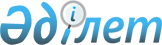 Об определений мест для размещения агитационных печатных материалов
					
			Утративший силу
			
			
		
					Постановление акимата Каргалинского района Актюбинской области от 4 октября 2010 года № 330. Зарегистрировано Управлением юстиции Каргалинского района Актюбинской области 13 октября 2010 года № 3-6-106. Утратило силу постановлением акимата Каргалинского района Актюбинской области от 1 марта 2011 года № 75

      Сноска. Утратило силу постановлением акимата Каргалинского района Актюбинской области от 01.03.2011 № 75

      В соответствии с пунктом 6 статьи 28 Конституционного Закона Республики Казахстан от 28 сентября 1995 года № 2464 «О выборах в Республике Казахстан», статьями 31, 37 Закона Республики Казахстан от 23 января 2001 года № 148 «О местном государственном управлении и самоуправлении в Республике Казахстан» акимат района ПОСТАНОВЛЯЕТ:



      1. Определить места для размещения агитационных печатных материалов согласно приложения.



      2. Акимам сельских округов оснастить указанные места щитами, стендами.



      3. Контроль за исполнением данного постановления возложить на заместителя акима района И.Тынымгереева.



      4. Настоящее постановление вводится в действие по истечении десяти календарных дней после дня его первого официального опубликования.      Аким района                                            А.Сагиев

ПРИЛОЖЕНИЕ

к постановлению акимата района

от 4 октября 2010 года № 330 Места для размещения агитационных печатных материалов
					© 2012. РГП на ПХВ «Институт законодательства и правовой информации Республики Казахстан» Министерства юстиции Республики Казахстан
				№ п/п№

избирательного

округаМеста для размещениеНаименование

стенд, щитколичество1№ 1Село Бадамша Магазин

«Радуга» ИП «Искакова

М.Х.»стенд12№ 10Село Кос-Истек «Зал

ожидания» ИП «Айтманис

Р.Н.»стенд13№ 7село Степное МТМ ТОО

«Степное»

село Кайракты МТМ ТОО «Қайрақты»

село Мамыт вблизи дома 23 по улице

Центральнойстендстендстенд1114№ 10село Петропавловка

контора ТОО «Табигат+»стенд1